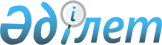 "Қазақстан Республикасы Спорт және дене шынықтыру істері агенттігінің 2012 - 2016 жылдарға арналған стратегиялық жоспары және Қазақстан Республикасы Үкіметінің кейбір шешімдерінің күші жойылды деп тану туралы" Қазақстан Республикасы Үкіметінің 2012 жылғы 31 наурыздағы № 414 қаулысына өзгеріс енгізу туралы
					
			Күшін жойған
			
			
		
					Қазақстан Республикасы Үкіметінің 2013 жылғы 31 желтоқсандағы № 1533 қаулысы. Күші жойылды - Қазақстан Республикасы Үкіметінің 2015 жылғы 15 сәуірдегі № 238 қаулысымен

      Ескерту. Күші жойылды - ҚР Үкіметінің 15.04.2015 № 238 қаулысымен.      2008 жылғы 4 желтоқсандағы Қазақстан Республикасының Бюджет кодексі 62-бабының 6-тармағына сәйкес Қазақстан Республикасының Үкіметі ҚАУЛЫ ЕТЕДІ:



      1. «Қазақстан Республикасы Спорт және дене шынықтыру істері агенттігінің 2012 – 2016 жылдарға арналған стратегиялық жоспары және Қазақстан Республикасы Үкіметінің кейбір шешімдерінің күші жойылды деп тану туралы» Қазақстан Республикасы Үкіметінің 2012 жылғы 31 наурыздағы № 414 қаулысына (Қазақстан Республикасының ПҮАЖ-ы, 2012 ж., № 41, 550-құжат) мынадай өзгеріс енгізілсін:



      көрсетілген қаулымен бекітілген Қазақстан Республикасы Спорт және дене шынықтыру істері агенттігінің 2012 – 2016 жылдарға арналған стратегиялық жоспарындағы «Бюджеттік бағдарламалар» деген 7-бөлім осы қаулыға қосымшаға сәйкес жаңа редакцияда жазылсын.



      2. Осы қаулы қол қойылған күнінен бастап қолданысқа енгізіледі және ресми жариялануға тиіс.      Қазақстан Республикасының

      Премьер-Министрі                                     С. Ахметов

Қазақстан Республикасы  

Үкіметінің        

2013 жылғы 31 желтоқсандағы

№ 1533 қаулысына     

қосымша           

7. Бюджеттік бағдарламалар      2012 – 2016 жылдарға арналып қалыптастырылған стратегиялық бағыттарға, мақсаттар мен міндеттерге қол жеткізу үшін тікелей және түпкілікті нәтижелерін, сапа, тиімділік және бюджет көрсеткіштерін көрсете отырып, 15 бюджеттік бағдарлама айқындалды. Бюджеттік бағдарламаларды орындаудың түпкілікті көрсеткіштері нақтылық, салыстырмалылық, экономикалық орындылық, бақыланушылық және тексерілушілік қағидаттары негізге алына отырып қалыптастырылды. 

7-бөлім. Бюджеттік бағдарламалар

7.1.1-кесте

7.1.2-кесте

      Ескертпе: 2012 жылы «Ат спорты бойынша республикалық балалар мен жасөспірімдер спорттық мектебі» РМҚК шығыстары 005 «Жоғары жетістіктер спортын дамыту» бюджеттік бағдарламасынан 002 «Спортта дарынды балаларды оқыту және тәрбиелеу» бюджеттік бағдарламасына ауыстырылды. Бұдан басқа 2012 жылғы 1 қыркүйектен бастап мектеп-интернаттарының жанынан төрт колледж құрылды.

7.1.3-кесте

7.1.4-кесте

7.1.5-кесте

7.1.6-кесте

7.1.7-кесте      ОО – Олимпиада ойындары

      ӘЧ – Әлем чемпионаты

      ӘК – Әлем кубогы

      АЧ – Азия чемпионаты

      СШ – спорт шебері

      ХДСШ – халықаралық дәрежедегі спорт шебері

      ЕСШ – еңбек сіңірген спорт шебері

      АО – Азия ойындары

      ХТ – Халықаралық турнир

7.1.8-кесте      * - 2014 жылдан бастап шығыстар субвенциялардың жалпы көлеміне берілді:

      2014 жыл – 282 742,0 мың теңге

      2015 жыл - 282 742,0 мың теңге

      2016 жыл – 282 742,0 мың теңге

7.1.9-кесте

7.1.10-кесте

7.1.11-кесте

7.1.12-кесте

7.1.13-кесте      * - 2014 жылдан бастап шығыстар субвенциялардың жалпы көлеміне берілді:

      2014 жыл – 8 738,0 мың теңге

      2015 жыл - 9 169,0 мың теңге

      2016 жыл – 9 575,0 мың теңге

7.1.14-кесте

7.1.15-кесте

7.1.16-кесте

7.1.17-кесте

7.1.18-кесте

7.1.19-кесте 

Бюджеттік шығыстар жиынтығы
					© 2012. Қазақстан Республикасы Әділет министрлігінің «Қазақстан Республикасының Заңнама және құқықтық ақпарат институты» ШЖҚ РМК
				Бюджеттік бағдарлама001 – Дене шынықтыру және спорт саласындағы мемлекеттік саясатты қалыптастыру001 – Дене шынықтыру және спорт саласындағы мемлекеттік саясатты қалыптастыру001 – Дене шынықтыру және спорт саласындағы мемлекеттік саясатты қалыптастыру001 – Дене шынықтыру және спорт саласындағы мемлекеттік саясатты қалыптастыру001 – Дене шынықтыру және спорт саласындағы мемлекеттік саясатты қалыптастыру001 – Дене шынықтыру және спорт саласындағы мемлекеттік саясатты қалыптастыру001 – Дене шынықтыру және спорт саласындағы мемлекеттік саясатты қалыптастыру001 – Дене шынықтыру және спорт саласындағы мемлекеттік саясатты қалыптастыруСипатыАгенттікті ұстау; дене шынықтыру, спорт және ойын бизнесі салаларында мемлекеттік саясатты әзірлеу; қойылатын біліктілік талаптарына сәйкес мемлекеттік қызметшілердің кәсіптік білімдері мен дағдыларын жаңарту және тереңдету; басқару жүйесін жетілдіру; азаматтардың өтініштерін қарау.Агенттікті ұстау; дене шынықтыру, спорт және ойын бизнесі салаларында мемлекеттік саясатты әзірлеу; қойылатын біліктілік талаптарына сәйкес мемлекеттік қызметшілердің кәсіптік білімдері мен дағдыларын жаңарту және тереңдету; басқару жүйесін жетілдіру; азаматтардың өтініштерін қарау.Агенттікті ұстау; дене шынықтыру, спорт және ойын бизнесі салаларында мемлекеттік саясатты әзірлеу; қойылатын біліктілік талаптарына сәйкес мемлекеттік қызметшілердің кәсіптік білімдері мен дағдыларын жаңарту және тереңдету; басқару жүйесін жетілдіру; азаматтардың өтініштерін қарау.Агенттікті ұстау; дене шынықтыру, спорт және ойын бизнесі салаларында мемлекеттік саясатты әзірлеу; қойылатын біліктілік талаптарына сәйкес мемлекеттік қызметшілердің кәсіптік білімдері мен дағдыларын жаңарту және тереңдету; басқару жүйесін жетілдіру; азаматтардың өтініштерін қарау.Агенттікті ұстау; дене шынықтыру, спорт және ойын бизнесі салаларында мемлекеттік саясатты әзірлеу; қойылатын біліктілік талаптарына сәйкес мемлекеттік қызметшілердің кәсіптік білімдері мен дағдыларын жаңарту және тереңдету; басқару жүйесін жетілдіру; азаматтардың өтініштерін қарау.Агенттікті ұстау; дене шынықтыру, спорт және ойын бизнесі салаларында мемлекеттік саясатты әзірлеу; қойылатын біліктілік талаптарына сәйкес мемлекеттік қызметшілердің кәсіптік білімдері мен дағдыларын жаңарту және тереңдету; басқару жүйесін жетілдіру; азаматтардың өтініштерін қарау.Агенттікті ұстау; дене шынықтыру, спорт және ойын бизнесі салаларында мемлекеттік саясатты әзірлеу; қойылатын біліктілік талаптарына сәйкес мемлекеттік қызметшілердің кәсіптік білімдері мен дағдыларын жаңарту және тереңдету; басқару жүйесін жетілдіру; азаматтардың өтініштерін қарау.Агенттікті ұстау; дене шынықтыру, спорт және ойын бизнесі салаларында мемлекеттік саясатты әзірлеу; қойылатын біліктілік талаптарына сәйкес мемлекеттік қызметшілердің кәсіптік білімдері мен дағдыларын жаңарту және тереңдету; басқару жүйесін жетілдіру; азаматтардың өтініштерін қарау.Бюджеттік бағдарлама түрімазмұнына қарайМемлекеттік функцияларды, өкілеттіктерді жүзеге асыру және олардан туындайтын мемлекеттік қызметтерді көрсетуМемлекеттік функцияларды, өкілеттіктерді жүзеге асыру және олардан туындайтын мемлекеттік қызметтерді көрсетуМемлекеттік функцияларды, өкілеттіктерді жүзеге асыру және олардан туындайтын мемлекеттік қызметтерді көрсетуМемлекеттік функцияларды, өкілеттіктерді жүзеге асыру және олардан туындайтын мемлекеттік қызметтерді көрсетуМемлекеттік функцияларды, өкілеттіктерді жүзеге асыру және олардан туындайтын мемлекеттік қызметтерді көрсетуМемлекеттік функцияларды, өкілеттіктерді жүзеге асыру және олардан туындайтын мемлекеттік қызметтерді көрсетуМемлекеттік функцияларды, өкілеттіктерді жүзеге асыру және олардан туындайтын мемлекеттік қызметтерді көрсетуБюджеттік бағдарлама түрііске асыру тәсіліне қарайдарадарадарадарадарадарадараБюджеттік бағдарлама түріағымдағы/дамуағымдағыағымдағыағымдағыағымдағыағымдағыағымдағыағымдағыБюджеттік бағдарлама көрсеткіштерінің атауыөлшем бірлігіЕсепті кезеңЕсепті кезеңЖоспарлы кезеңЖоспарлы кезеңЖоспарлы кезеңЖобаланатын жылЖобаланатын жылБюджеттік бағдарлама көрсеткіштерінің атауыөлшем бірлігі2010 жыл

(есеп)2011 жыл

(жоспар)2012 жыл2013 жыл2014 жыл2015 жыл2016 жылтікелей нәтиже көрсеткіштері1. Әзірленген стратегиялық құжаттар саны (заңдар, мемлекеттік бағдарламалар)дана1212. Әзірленген және енгізілген өзге де нормативтік-құқықтық актілер саныбірлік101333553. Қаржылық қызмет туралы есептер саныдана96964. Спорттық қызметпен айналысу құқығына берілетін лицензиялар саныдана22245. Ойын бизнесі саласында қызметпен айналысу құқығына берілетін лицензиялар саныдана1010105-1. Ойын бизнесі саласында жүргізілетін жоспарлы тексерулер саныдана1010106. Туристік қызметпен айналысу құқығына берілетін лицензиялар саныдана180100түпкілікті нәтиже көрсеткіштеріАгенттіктің қызметін мемлекеттік көрсетілетін қызметтерді ұсыну бөлігінде жақсарту%100100100100сапа көрсеткіштерітиімділік көрсеткіштеріБір мемлекеттік қызметшіні ұстауға жұмсалатын орташа шығындармың теңге3 6004 3055 1434 7394 8524 6014 611Бюджеттік шығыстар көлемімың теңге608 352619 935540 063469 170480 389455 487456 502Бюджеттік бағдарлама002 – Спорттағы дарынды балаларды оқыту және тәрбиелеу002 – Спорттағы дарынды балаларды оқыту және тәрбиелеу002 – Спорттағы дарынды балаларды оқыту және тәрбиелеу002 – Спорттағы дарынды балаларды оқыту және тәрбиелеу002 – Спорттағы дарынды балаларды оқыту және тәрбиелеу002 – Спорттағы дарынды балаларды оқыту және тәрбиелеу002 – Спорттағы дарынды балаларды оқыту және тәрбиелеу002 – Спорттағы дарынды балаларды оқыту және тәрбиелеуСипатыОқушылардың таңдаған спорт түрімен шұғылдануы үшін қолайлы жағдайлар жасау, сапалы оқу-жаттығу процесі мен жаттықтыру сабақтарын ұйымдастыру, жастар арасында олардың денсаулығын нығайтуға және жан-жақты дене бітімін дамытуға бағытталған дене шынықтыру-сауықтыру және тәрбие жұмысын жүзеге асыруОқушылардың таңдаған спорт түрімен шұғылдануы үшін қолайлы жағдайлар жасау, сапалы оқу-жаттығу процесі мен жаттықтыру сабақтарын ұйымдастыру, жастар арасында олардың денсаулығын нығайтуға және жан-жақты дене бітімін дамытуға бағытталған дене шынықтыру-сауықтыру және тәрбие жұмысын жүзеге асыруОқушылардың таңдаған спорт түрімен шұғылдануы үшін қолайлы жағдайлар жасау, сапалы оқу-жаттығу процесі мен жаттықтыру сабақтарын ұйымдастыру, жастар арасында олардың денсаулығын нығайтуға және жан-жақты дене бітімін дамытуға бағытталған дене шынықтыру-сауықтыру және тәрбие жұмысын жүзеге асыруОқушылардың таңдаған спорт түрімен шұғылдануы үшін қолайлы жағдайлар жасау, сапалы оқу-жаттығу процесі мен жаттықтыру сабақтарын ұйымдастыру, жастар арасында олардың денсаулығын нығайтуға және жан-жақты дене бітімін дамытуға бағытталған дене шынықтыру-сауықтыру және тәрбие жұмысын жүзеге асыруОқушылардың таңдаған спорт түрімен шұғылдануы үшін қолайлы жағдайлар жасау, сапалы оқу-жаттығу процесі мен жаттықтыру сабақтарын ұйымдастыру, жастар арасында олардың денсаулығын нығайтуға және жан-жақты дене бітімін дамытуға бағытталған дене шынықтыру-сауықтыру және тәрбие жұмысын жүзеге асыруОқушылардың таңдаған спорт түрімен шұғылдануы үшін қолайлы жағдайлар жасау, сапалы оқу-жаттығу процесі мен жаттықтыру сабақтарын ұйымдастыру, жастар арасында олардың денсаулығын нығайтуға және жан-жақты дене бітімін дамытуға бағытталған дене шынықтыру-сауықтыру және тәрбие жұмысын жүзеге асыруОқушылардың таңдаған спорт түрімен шұғылдануы үшін қолайлы жағдайлар жасау, сапалы оқу-жаттығу процесі мен жаттықтыру сабақтарын ұйымдастыру, жастар арасында олардың денсаулығын нығайтуға және жан-жақты дене бітімін дамытуға бағытталған дене шынықтыру-сауықтыру және тәрбие жұмысын жүзеге асыруОқушылардың таңдаған спорт түрімен шұғылдануы үшін қолайлы жағдайлар жасау, сапалы оқу-жаттығу процесі мен жаттықтыру сабақтарын ұйымдастыру, жастар арасында олардың денсаулығын нығайтуға және жан-жақты дене бітімін дамытуға бағытталған дене шынықтыру-сауықтыру және тәрбие жұмысын жүзеге асыруБюджеттік бағдарлама түрімазмұнына қарайМемлекеттік функцияларды, өкілеттіктерді жүзеге асыру және олардан туындайтын мемлекеттік қызметтерді көрсетуМемлекеттік функцияларды, өкілеттіктерді жүзеге асыру және олардан туындайтын мемлекеттік қызметтерді көрсетуМемлекеттік функцияларды, өкілеттіктерді жүзеге асыру және олардан туындайтын мемлекеттік қызметтерді көрсетуМемлекеттік функцияларды, өкілеттіктерді жүзеге асыру және олардан туындайтын мемлекеттік қызметтерді көрсетуМемлекеттік функцияларды, өкілеттіктерді жүзеге асыру және олардан туындайтын мемлекеттік қызметтерді көрсетуМемлекеттік функцияларды, өкілеттіктерді жүзеге асыру және олардан туындайтын мемлекеттік қызметтерді көрсетуМемлекеттік функцияларды, өкілеттіктерді жүзеге асыру және олардан туындайтын мемлекеттік қызметтерді көрсетуБюджеттік бағдарлама түрііске асыру тәсіліне қарайдарадарадарадарадарадарадараБюджеттік бағдарлама түріАғымдағы/дамуағымдағыағымдағыағымдағыағымдағыағымдағыағымдағыағымдағыБюджеттік бағдарлама көрсеткіштерінің атауыөлшем бірлігіЕсепті кезеңЕсепті кезеңЖоспарлы кезеңЖоспарлы кезеңЖоспарлы кезеңЖобаланатын жыл Жобаланатын жыл Бюджеттік бағдарлама көрсеткіштерінің атауыөлшем бірлігі2010 жыл

(есеп)2011 жыл

(жоспар)2012 жыл2013 жыл2014 жыл2015 жыл2016 жылтікелей нәтиже көрсеткіштеріСпорт мектебінде және олимпиада резервінің республикалық мамандандырылған мектеп-интернат-колледждерінде оқитындар саныадам1 9051 1321 4251 5451 7281 7281 728Спорт мектебіндегі және олимпиада резервінің республикалық мамандандырылған мектеп-интернат-колледждеріндегі республикалық жарыстарға қатысатын білім алушылар саныадам2002401 1051 3801 4801 4851 490Спорт мектебінде және олимпиада резервінің республикалық мамандандырылған мектеп-интернат-колледждеріндегі халықаралық жарыстарға қатысатын білім алушылар саныадам170220348706761781791Стипендия алушылар саныадам120240360400360Жеңілдетілген жолда жүретін білім алушылар саныадам120240360400360түпкілікті нәтиже көрсеткіштеріИеленген медальдар саны (республикалық және халықаралық турнирлерде)дана9001 101Жалпы түлектер санынан спорт шеберіне кандидат, спорт шебері, халықаралық дәрежедегі спорт шебері нормативтерін орындаған олимпиада резервінің республикалық мамандандырылған мектеп-интернат-колледждері түлектерінің үлесі%18,819,119,430313334Дене шынықтыру және спорт бойынша арнаулы орта біліммен дайындалған спортшылар саны%100сапа көрсеткіштеріЖалпы түлектер санынан спорттық қызметті жалғастырушы олимпиада резервінің республикалық мамандандырылған мектеп-интернат-колледждері түлектерінің үлесі%91,5тиімділік көрсеткіштері1 білім алушыға стипендияның орташа мөлшерімың теңге491001161121161 білім алушыға жеңілдікпен жолда жүрудің орташа мөлшерімың теңге35667спорт мектебінде, мектеп-интернат-колледждерінде бір білім алушыны оқытуға жұмсалатын шығындар құнымың теңге8611 5341 4401 5341 4181 4181 432Бюджеттік шығыстар көлемімың теңге1 641 0221 736 1462 058 7452 394 8002 491 3832 495 6162 516 936Бюджеттік бағдарлама003 – Техникалық, кәсіптік, орта білімнен кейінгі білім беру ұйымдарында мамандар даярлау және оқитындарға әлеуметтік қолдау көрсету003 – Техникалық, кәсіптік, орта білімнен кейінгі білім беру ұйымдарында мамандар даярлау және оқитындарға әлеуметтік қолдау көрсету003 – Техникалық, кәсіптік, орта білімнен кейінгі білім беру ұйымдарында мамандар даярлау және оқитындарға әлеуметтік қолдау көрсету003 – Техникалық, кәсіптік, орта білімнен кейінгі білім беру ұйымдарында мамандар даярлау және оқитындарға әлеуметтік қолдау көрсету003 – Техникалық, кәсіптік, орта білімнен кейінгі білім беру ұйымдарында мамандар даярлау және оқитындарға әлеуметтік қолдау көрсету003 – Техникалық, кәсіптік, орта білімнен кейінгі білім беру ұйымдарында мамандар даярлау және оқитындарға әлеуметтік қолдау көрсету003 – Техникалық, кәсіптік, орта білімнен кейінгі білім беру ұйымдарында мамандар даярлау және оқитындарға әлеуметтік қолдау көрсету003 – Техникалық, кәсіптік, орта білімнен кейінгі білім беру ұйымдарында мамандар даярлау және оқитындарға әлеуметтік қолдау көрсетуСипатыБіліктілігі жоғары мамандармен қамтамасыз ету жолымен дене шынықтыру және спорт саласын дамытуБіліктілігі жоғары мамандармен қамтамасыз ету жолымен дене шынықтыру және спорт саласын дамытуБіліктілігі жоғары мамандармен қамтамасыз ету жолымен дене шынықтыру және спорт саласын дамытуБіліктілігі жоғары мамандармен қамтамасыз ету жолымен дене шынықтыру және спорт саласын дамытуБіліктілігі жоғары мамандармен қамтамасыз ету жолымен дене шынықтыру және спорт саласын дамытуБіліктілігі жоғары мамандармен қамтамасыз ету жолымен дене шынықтыру және спорт саласын дамытуБіліктілігі жоғары мамандармен қамтамасыз ету жолымен дене шынықтыру және спорт саласын дамытуБіліктілігі жоғары мамандармен қамтамасыз ету жолымен дене шынықтыру және спорт саласын дамытуБюджеттік бағдарлама түрімазмұнына қарайМемлекеттік функцияларды, өкілеттіктерді жүзеге асыру және одан туындайтын мемлекеттік қызметтерді көрсетуМемлекеттік функцияларды, өкілеттіктерді жүзеге асыру және одан туындайтын мемлекеттік қызметтерді көрсетуМемлекеттік функцияларды, өкілеттіктерді жүзеге асыру және одан туындайтын мемлекеттік қызметтерді көрсетуМемлекеттік функцияларды, өкілеттіктерді жүзеге асыру және одан туындайтын мемлекеттік қызметтерді көрсетуМемлекеттік функцияларды, өкілеттіктерді жүзеге асыру және одан туындайтын мемлекеттік қызметтерді көрсетуМемлекеттік функцияларды, өкілеттіктерді жүзеге асыру және одан туындайтын мемлекеттік қызметтерді көрсетуМемлекеттік функцияларды, өкілеттіктерді жүзеге асыру және одан туындайтын мемлекеттік қызметтерді көрсетуБюджеттік бағдарлама түрііске асыру тәсіліне қарайдарадарадарадарадарадарадараағымдағы/дамуағымдағыағымдағыағымдағыағымдағыағымдағыағымдағыағымдағыБюджеттік бағдарлама іс-шаралары мен көрсеткіштерінің атауы өлшем бірлігіЕсепті кезеңЕсепті кезеңЖоспарлы кезеңЖоспарлы кезеңЖоспарлы кезеңЖобаланатын жылЖобаланатын жылБюджеттік бағдарлама іс-шаралары мен көрсеткіштерінің атауы өлшем бірлігі2010 жыл

(есеп)2011 жыл

(жоспар)2012 жыл2013 жыл2014 жыл2015 жыл2016 жылтікелей нәтиже көрсеткіштеріСтипендия алушылар саныадам208182216205266266266Жеңілдікпен жолда жүретін білім алушылар саныадам238238238238238238238Республикалық спорт мектеп-интернат-колледжінде оқитындар саныадам238238338438478498498Республикалық жарыстарға қатысатын спорт колледжінің білім алушылары саныадам60130105115125126Халықаралық жарыстарға қатысатын спорт колледжінің білім алушылары саныадам4090260265270270түпкілікті нәтиже көрсеткіштеріРеспубликалық спорт колледжінің білім алушыларын әлеуметтік қолдау%100100Дене шынықтыру және спорт бойынша даярланған орта арнаулы білімі бар спортшылар саны %100100100100100сапа көрсеткіштеріТүлектердің жалпы санынан спорттық қызметті жалғастыратын мектеп-интернат және колледждер түлектерінің үлесі%75788085879091тиімділік көрсеткіштері1 білім алушыға стипендияның орташа мөлшерімың теңге 71921061271061061061 білім алушыға жеңілдікпен жолда жүрудің орташа мөлшері мың теңге 55666661 білім алушыны оқытуға жұмсалатын шығындардың орташа құнымың теңге 7001 1059451 1021 1311 1181 153Бюджеттік шығыстар көлемімың теңге 182 463281 047343 616509 899568 680584 916602 290Бюджеттік бағдарлама004 – Бұқаралық спортты және ұлттық спорт түрлерiн дамытуды қолдау004 – Бұқаралық спортты және ұлттық спорт түрлерiн дамытуды қолдау004 – Бұқаралық спортты және ұлттық спорт түрлерiн дамытуды қолдау004 – Бұқаралық спортты және ұлттық спорт түрлерiн дамытуды қолдау004 – Бұқаралық спортты және ұлттық спорт түрлерiн дамытуды қолдау004 – Бұқаралық спортты және ұлттық спорт түрлерiн дамытуды қолдау004 – Бұқаралық спортты және ұлттық спорт түрлерiн дамытуды қолдау004 – Бұқаралық спортты және ұлттық спорт түрлерiн дамытуды қолдауСипатыҰлттық және бұқаралық спорт түрлері бойынша күнтізбелік спорттық іс-шараларды өткізу және оларға қатысу. Халық арасында дене шынықтыруды, бұқаралық спортты және ұлттық спорт түрлерін дамыту. Спорт және дене шынықтыру туралы мақала жазу конкурсын ұйымдастыру және үздік журналистерге сыйақы төлеу.Ұлттық және бұқаралық спорт түрлері бойынша күнтізбелік спорттық іс-шараларды өткізу және оларға қатысу. Халық арасында дене шынықтыруды, бұқаралық спортты және ұлттық спорт түрлерін дамыту. Спорт және дене шынықтыру туралы мақала жазу конкурсын ұйымдастыру және үздік журналистерге сыйақы төлеу.Ұлттық және бұқаралық спорт түрлері бойынша күнтізбелік спорттық іс-шараларды өткізу және оларға қатысу. Халық арасында дене шынықтыруды, бұқаралық спортты және ұлттық спорт түрлерін дамыту. Спорт және дене шынықтыру туралы мақала жазу конкурсын ұйымдастыру және үздік журналистерге сыйақы төлеу.Ұлттық және бұқаралық спорт түрлері бойынша күнтізбелік спорттық іс-шараларды өткізу және оларға қатысу. Халық арасында дене шынықтыруды, бұқаралық спортты және ұлттық спорт түрлерін дамыту. Спорт және дене шынықтыру туралы мақала жазу конкурсын ұйымдастыру және үздік журналистерге сыйақы төлеу.Ұлттық және бұқаралық спорт түрлері бойынша күнтізбелік спорттық іс-шараларды өткізу және оларға қатысу. Халық арасында дене шынықтыруды, бұқаралық спортты және ұлттық спорт түрлерін дамыту. Спорт және дене шынықтыру туралы мақала жазу конкурсын ұйымдастыру және үздік журналистерге сыйақы төлеу.Ұлттық және бұқаралық спорт түрлері бойынша күнтізбелік спорттық іс-шараларды өткізу және оларға қатысу. Халық арасында дене шынықтыруды, бұқаралық спортты және ұлттық спорт түрлерін дамыту. Спорт және дене шынықтыру туралы мақала жазу конкурсын ұйымдастыру және үздік журналистерге сыйақы төлеу.Ұлттық және бұқаралық спорт түрлері бойынша күнтізбелік спорттық іс-шараларды өткізу және оларға қатысу. Халық арасында дене шынықтыруды, бұқаралық спортты және ұлттық спорт түрлерін дамыту. Спорт және дене шынықтыру туралы мақала жазу конкурсын ұйымдастыру және үздік журналистерге сыйақы төлеу.Ұлттық және бұқаралық спорт түрлері бойынша күнтізбелік спорттық іс-шараларды өткізу және оларға қатысу. Халық арасында дене шынықтыруды, бұқаралық спортты және ұлттық спорт түрлерін дамыту. Спорт және дене шынықтыру туралы мақала жазу конкурсын ұйымдастыру және үздік журналистерге сыйақы төлеу.Бюджеттік бағдарлама түрімазмұнына қарайМемлекеттік функцияларды, өкілеттіктерді жүзеге асыру және одан туындайтын мемлекеттік қызметтерді көрсетуМемлекеттік функцияларды, өкілеттіктерді жүзеге асыру және одан туындайтын мемлекеттік қызметтерді көрсетуМемлекеттік функцияларды, өкілеттіктерді жүзеге асыру және одан туындайтын мемлекеттік қызметтерді көрсетуМемлекеттік функцияларды, өкілеттіктерді жүзеге асыру және одан туындайтын мемлекеттік қызметтерді көрсетуМемлекеттік функцияларды, өкілеттіктерді жүзеге асыру және одан туындайтын мемлекеттік қызметтерді көрсетуМемлекеттік функцияларды, өкілеттіктерді жүзеге асыру және одан туындайтын мемлекеттік қызметтерді көрсетуМемлекеттік функцияларды, өкілеттіктерді жүзеге асыру және одан туындайтын мемлекеттік қызметтерді көрсетуБюджеттік бағдарлама түрііске асыру тәсіліне қарайдарадарадарадарадарадарадараБюджеттік бағдарлама түріағымдағы/дамуағымдағыағымдағыағымдағыағымдағыағымдағыағымдағыағымдағыБюджет бағдарлама көрсеткіштерінің атауыөлшем бірлігіЕсепті кезеңЕсепті кезеңЖоспарлы кезеңЖоспарлы кезеңЖоспарлы кезеңЖобаланатын жылЖобаланатын жылБюджет бағдарлама көрсеткіштерінің атауыөлшем бірлігі2010 жыл

(есеп)2011 жыл

(жоспар)2012 жыл2013 жыл2014 жыл2015 жыл2016 жылтікелей нәтиже көрсеткіштері1. Әлеуметтік маңызы бар жобалар санысаны67773332. Ұлттық спорт түрлері бойынша іс-шаралар санысаны162022545454543. Бұқаралық спорт түрлері бойынша іс-шаралар санысаны44487181818184. Мүгедектерге арналған іс-шаралар санысаны313536364446495. Мемлекеттік сыйлықтар саныдана33333336. Кешенді іс-шаралар санысаны23522түпкілікті нәтиже көрсеткіштері1. Дене шынықтырумен және спортпен шұғылданатын азаматтарды қамту%17,42021,5232526272. Мамандандырылған спорттық ұйымдарда шұғылданатын балалар мен жасөспірімдерді қамту балалар мен жасөспірімдердің жалпы санынан 2015 жылға қарай 12 %-ға дейін өсті %9,510,03. Балалар мен жасөспірімдердің жалпы санына дене шынықтырумен және спортпен шұғылданатын балалар мен жасөспірімдерді қамту%11,011,51212,6134. Мүгедектердің жалпы санына дене шынықтырумен және спортпен тұрақты түрде шұғылданатын мүгедектердің үлесі%6,57,08,28,79,29,710,25. Журналистерді, Қазақстан Республикасының спорт саласындағы көрнекті қайраткерлерін үздік еңбектерін жариялағаны үшін ынталандыру%100100сапа көрсеткіштерітиімділік көрсеткіштері1. 1 іс-шараның орташа құнымың теңге1 8961 6902 8071 6943 4903 4453 3602. Әлеуметтік маңызы бар 1 жобаның орташа құнымың теңге2 4534 0714 1544 1549 6939 6939 6933. 1 сыйлықты төлеуге жұмсалатын шығындардың орташа құны мың теңге7782859197103111Бюджеттік шығыстар көлемімың теңге104 058202 818217 414217 414434 222435 930435 997Бюджеттік бағдарлама007 – Қолданбалы ғылыми зерттеулер007 – Қолданбалы ғылыми зерттеулер007 – Қолданбалы ғылыми зерттеулер007 – Қолданбалы ғылыми зерттеулер007 – Қолданбалы ғылыми зерттеулер007 – Қолданбалы ғылыми зерттеулер007 – Қолданбалы ғылыми зерттеулер007 – Қолданбалы ғылыми зерттеулерСипатыСпорт саласындағы ғылыми-зерттеу жұмыстарыСпорт саласындағы ғылыми-зерттеу жұмыстарыСпорт саласындағы ғылыми-зерттеу жұмыстарыСпорт саласындағы ғылыми-зерттеу жұмыстарыСпорт саласындағы ғылыми-зерттеу жұмыстарыСпорт саласындағы ғылыми-зерттеу жұмыстарыСпорт саласындағы ғылыми-зерттеу жұмыстарыСпорт саласындағы ғылыми-зерттеу жұмыстарыБюджеттік бағдарлама түрімазмұнына қарайМемлекеттік функцияларды, өкілеттіктерді жүзеге асыру және одан туындайтын мемлекеттік қызметтерді көрсетуМемлекеттік функцияларды, өкілеттіктерді жүзеге асыру және одан туындайтын мемлекеттік қызметтерді көрсетуМемлекеттік функцияларды, өкілеттіктерді жүзеге асыру және одан туындайтын мемлекеттік қызметтерді көрсетуМемлекеттік функцияларды, өкілеттіктерді жүзеге асыру және одан туындайтын мемлекеттік қызметтерді көрсетуМемлекеттік функцияларды, өкілеттіктерді жүзеге асыру және одан туындайтын мемлекеттік қызметтерді көрсетуМемлекеттік функцияларды, өкілеттіктерді жүзеге асыру және одан туындайтын мемлекеттік қызметтерді көрсетуМемлекеттік функцияларды, өкілеттіктерді жүзеге асыру және одан туындайтын мемлекеттік қызметтерді көрсетуБюджеттік бағдарлама түрііске асыру тәсіліне қарайжекежекежекежекежекежекежекеБюджеттік бағдарлама түріағымдағы/дамуағымдағыағымдағыағымдағыағымдағыағымдағыағымдағыағымдағыБюджеттік бағдарлама іс-шаралары мен көрсеткіштерінің атауыөлшем бірлігіЕсепті кезеңЕсепті кезеңЖоспарлы кезеңЖоспарлы кезеңЖоспарлы кезеңЖобаланатын жылЖобаланатын жылБюджеттік бағдарлама іс-шаралары мен көрсеткіштерінің атауыөлшем бірлігі2010 жыл

(есеп)2011 жыл

(жоспар)2012 жыл2013 жыл2014 жыл2015 жыл2016 жылтікелей нәтиже көрсеткіштеріСпорт проблемалары жөніндегі мәселелерді шешуге арналған ғылыми зерттеулер санысаны66түпкілікті нәтиже көрсеткіштеріҒылыми-зерттеу жұмыстарының нәтижелерін пайдаланатын спорттық ұйымдар мен мекемелер үлесі%20Дене шынықтыру және спорт жөніндегі ғылыми-әдістемелік бағдарламалар сапа көрсеткіштеріБіліктілігі жоғары спортшыларды даярлау сапасын арттыру ХХғылыми-зерттеу институтының спорт мәселелері жөніндегі ғылыми-зерттеу жұмыстарының қорытындылары бойынша практикаға енгізілген әдістемелік құралдар мен ұсынымдар саны%тиімділік көрсеткіштері1 ғылыми зерттеудің орташа құнымың теңге7 1337 067Бюджеттік шығыстар көлемімың теңге42 80042 400Бюджеттік бағдарлама011 – Қазақстанның туристік имиджін қалыптастыру011 – Қазақстанның туристік имиджін қалыптастыруСипатыҚазақстанның туристік имиджін қалыптастыру, ҚР және оның шегінен тыс жерлерде туристік іс-шараларға қатысу және өткізу, Қазақстан Республикасының туристік әлеуеті туралы ақпаратты қалыптастыру және тарату Қазақстанның туристік имиджін қалыптастыру, ҚР және оның шегінен тыс жерлерде туристік іс-шараларға қатысу және өткізу, Қазақстан Республикасының туристік әлеуеті туралы ақпаратты қалыптастыру және тарату Бюджеттік бағдарлама түрімазмұнына қарайМемлекеттік функцияларды, өкілеттіктерді жүзеге асыру және одан туындайтын мемлекеттік қызметтерді көрсетуБюджеттік бағдарлама түрііске асыру тәсіліне қарайдараБюджеттік бағдарлама түріағымдағы/дамуағымдағыБюджеттік бағдарлама іс-шаралары мен көрсеткіштерінің атауыөлшем бірлігіЕсепті кезеңЕсепті кезеңЖоспарлы кезеңЖоспарлы кезеңЖоспарлы кезеңЖобаланатын жылЖобаланатын жылБюджеттік бағдарлама іс-шаралары мен көрсеткіштерінің атауыөлшем бірлігі2010 жыл

(есеп)2011 жыл

(жоспар)2012 жыл2013 жыл2014 жыл2015 жыл2016 жылтікелей нәтиже көрсеткіштері1. Қазақстанның халықаралық туристік көрмелерге қатысуысаны882. Ішкі туризм бойынша туристік іс-шаралардың санын арттырусаны443. Қазақстанның туристік әлеуеті туралы халықаралық (шетелдік) іс-шараларда кеңінен таралған жарнамалық-ақпараттық материалдар саны саны кемінде20 00020 0004. Қазақстанның туристік әлеуеті туралы жарнамалық-ақпараттық материалдарды көрсететін әлемдік телевизиялық арналар санысаны445. Қазақстанның туристік әлеуеті туралы жарнамалық-ақпараттық материалдарды елдерде және әлемдік телевизиялық арналарда шығару саны Елдері/шығу санытүпкілікті нәтиже көрсеткіштеріТуризм қызметі саласында көрсетілетін қызметтерді ұсынатын ұйымдардың жиынтық тобысын 2015 жылы 2008 жылғы деңгейден кемінде 15 %-ға ұлғайту%3,34,7Туристік қызмет саласында қызметтерді ұсынатын ұйымдардың жиынтық тобысын 2015 жылы 2008 жылғы деңгейден кемінде 67 %-ға арттыру%сапа көрсеткіштерітиімділік көрсеткіштері1. 1 ішкі іс-шараның орташа құнымың теңге2 7652 7692. 1 халықаралық көрменің орташа құнымың теңге21 05622 547Бюджеттік шығыстар көлемімың теңге285 366 269 217Бюджеттік бағдарлама005 – Жоғары жетiстiктер спортын дамыту005 – Жоғары жетiстiктер спортын дамыту005 – Жоғары жетiстiктер спортын дамыту005 – Жоғары жетiстiктер спортын дамыту005 – Жоғары жетiстiктер спортын дамыту005 – Жоғары жетiстiктер спортын дамыту005 – Жоғары жетiстiктер спортын дамыту005 – Жоғары жетiстiктер спортын дамытуСипатыСпорт түрлерінен Қазақстан Республикасының құрама командалары үшін олимпиадалық резервті дайындау, республикалық, халықаралық спорт іс-шараларын ұйымдастыру және Қазақстан Республикасының құрама командаларының спорт түрлерінен халықаралық жарыстарға қатысуы, республиканың құрама командаларын ұйымдастырылған медициналық қамтамасыз ету, халық арасында отансүйгіштікке тәрбиелеу және дене шынықтыру мен спортты насихаттау, құрама команда спортшыларының шеберліктерін дамыту және арттыру үшін қажетті жағдай жасау, спортшылар мен жаттықтырушыларды әлеуметтік қолдау, 2011 жылы 7-ші қысқы Азия ойындарының іс-шараларын дайындау және өткізуСпорт түрлерінен Қазақстан Республикасының құрама командалары үшін олимпиадалық резервті дайындау, республикалық, халықаралық спорт іс-шараларын ұйымдастыру және Қазақстан Республикасының құрама командаларының спорт түрлерінен халықаралық жарыстарға қатысуы, республиканың құрама командаларын ұйымдастырылған медициналық қамтамасыз ету, халық арасында отансүйгіштікке тәрбиелеу және дене шынықтыру мен спортты насихаттау, құрама команда спортшыларының шеберліктерін дамыту және арттыру үшін қажетті жағдай жасау, спортшылар мен жаттықтырушыларды әлеуметтік қолдау, 2011 жылы 7-ші қысқы Азия ойындарының іс-шараларын дайындау және өткізуСпорт түрлерінен Қазақстан Республикасының құрама командалары үшін олимпиадалық резервті дайындау, республикалық, халықаралық спорт іс-шараларын ұйымдастыру және Қазақстан Республикасының құрама командаларының спорт түрлерінен халықаралық жарыстарға қатысуы, республиканың құрама командаларын ұйымдастырылған медициналық қамтамасыз ету, халық арасында отансүйгіштікке тәрбиелеу және дене шынықтыру мен спортты насихаттау, құрама команда спортшыларының шеберліктерін дамыту және арттыру үшін қажетті жағдай жасау, спортшылар мен жаттықтырушыларды әлеуметтік қолдау, 2011 жылы 7-ші қысқы Азия ойындарының іс-шараларын дайындау және өткізуСпорт түрлерінен Қазақстан Республикасының құрама командалары үшін олимпиадалық резервті дайындау, республикалық, халықаралық спорт іс-шараларын ұйымдастыру және Қазақстан Республикасының құрама командаларының спорт түрлерінен халықаралық жарыстарға қатысуы, республиканың құрама командаларын ұйымдастырылған медициналық қамтамасыз ету, халық арасында отансүйгіштікке тәрбиелеу және дене шынықтыру мен спортты насихаттау, құрама команда спортшыларының шеберліктерін дамыту және арттыру үшін қажетті жағдай жасау, спортшылар мен жаттықтырушыларды әлеуметтік қолдау, 2011 жылы 7-ші қысқы Азия ойындарының іс-шараларын дайындау және өткізуСпорт түрлерінен Қазақстан Республикасының құрама командалары үшін олимпиадалық резервті дайындау, республикалық, халықаралық спорт іс-шараларын ұйымдастыру және Қазақстан Республикасының құрама командаларының спорт түрлерінен халықаралық жарыстарға қатысуы, республиканың құрама командаларын ұйымдастырылған медициналық қамтамасыз ету, халық арасында отансүйгіштікке тәрбиелеу және дене шынықтыру мен спортты насихаттау, құрама команда спортшыларының шеберліктерін дамыту және арттыру үшін қажетті жағдай жасау, спортшылар мен жаттықтырушыларды әлеуметтік қолдау, 2011 жылы 7-ші қысқы Азия ойындарының іс-шараларын дайындау және өткізуСпорт түрлерінен Қазақстан Республикасының құрама командалары үшін олимпиадалық резервті дайындау, республикалық, халықаралық спорт іс-шараларын ұйымдастыру және Қазақстан Республикасының құрама командаларының спорт түрлерінен халықаралық жарыстарға қатысуы, республиканың құрама командаларын ұйымдастырылған медициналық қамтамасыз ету, халық арасында отансүйгіштікке тәрбиелеу және дене шынықтыру мен спортты насихаттау, құрама команда спортшыларының шеберліктерін дамыту және арттыру үшін қажетті жағдай жасау, спортшылар мен жаттықтырушыларды әлеуметтік қолдау, 2011 жылы 7-ші қысқы Азия ойындарының іс-шараларын дайындау және өткізуСпорт түрлерінен Қазақстан Республикасының құрама командалары үшін олимпиадалық резервті дайындау, республикалық, халықаралық спорт іс-шараларын ұйымдастыру және Қазақстан Республикасының құрама командаларының спорт түрлерінен халықаралық жарыстарға қатысуы, республиканың құрама командаларын ұйымдастырылған медициналық қамтамасыз ету, халық арасында отансүйгіштікке тәрбиелеу және дене шынықтыру мен спортты насихаттау, құрама команда спортшыларының шеберліктерін дамыту және арттыру үшін қажетті жағдай жасау, спортшылар мен жаттықтырушыларды әлеуметтік қолдау, 2011 жылы 7-ші қысқы Азия ойындарының іс-шараларын дайындау және өткізуСпорт түрлерінен Қазақстан Республикасының құрама командалары үшін олимпиадалық резервті дайындау, республикалық, халықаралық спорт іс-шараларын ұйымдастыру және Қазақстан Республикасының құрама командаларының спорт түрлерінен халықаралық жарыстарға қатысуы, республиканың құрама командаларын ұйымдастырылған медициналық қамтамасыз ету, халық арасында отансүйгіштікке тәрбиелеу және дене шынықтыру мен спортты насихаттау, құрама команда спортшыларының шеберліктерін дамыту және арттыру үшін қажетті жағдай жасау, спортшылар мен жаттықтырушыларды әлеуметтік қолдау, 2011 жылы 7-ші қысқы Азия ойындарының іс-шараларын дайындау және өткізуБюджеттік бағдарлама түрімазмұнына қарайМемлекеттік функцияларды, өкілеттіктерді жүзеге асыру және одан туындайтын мемлекеттік қызметтерді көрсету Мемлекеттік функцияларды, өкілеттіктерді жүзеге асыру және одан туындайтын мемлекеттік қызметтерді көрсету Мемлекеттік функцияларды, өкілеттіктерді жүзеге асыру және одан туындайтын мемлекеттік қызметтерді көрсету Мемлекеттік функцияларды, өкілеттіктерді жүзеге асыру және одан туындайтын мемлекеттік қызметтерді көрсету Мемлекеттік функцияларды, өкілеттіктерді жүзеге асыру және одан туындайтын мемлекеттік қызметтерді көрсету Мемлекеттік функцияларды, өкілеттіктерді жүзеге асыру және одан туындайтын мемлекеттік қызметтерді көрсету Мемлекеттік функцияларды, өкілеттіктерді жүзеге асыру және одан туындайтын мемлекеттік қызметтерді көрсету Бюджеттік бағдарлама түрііске асыру тәсіліне қарайдарадарадарадарадарадарадараБюджеттік бағдарлама түріағымдағы/дамуағымдағы ағымдағы ағымдағы ағымдағы ағымдағы ағымдағы ағымдағы Бюджеттік бағдарлама іс-шаралары мен көрсеткіштерінің атауыөлшем бірлігіЕсепті кезеңЕсепті кезеңЖоспарлы кезеңЖоспарлы кезеңЖоспарлы кезеңЖобаланатын жылЖобаланатын жылБюджеттік бағдарлама іс-шаралары мен көрсеткіштерінің атауыөлшем бірлігі2010 жыл

(есеп)2011 жыл

(жоспар)2012 жыл2013 жыл2014 жыл2015 жыл2016 жылтікелей нәтиже көрсеткіштері1. Өткізілген республикалық жарыстар санысаны5986406426426426426422. Қазақстан Республикасының аумағында өткізілген халықаралық жарыстар (кешенді спорттық іс-шаралар, ӘЧ, ӘК, АЧ, АО және ХТ) санысаны7632575659603. Қазақстан құрама командасының Қазақстан Республикасының аумағынан тыс жерлерде халықаралық жарыстарға (кешенді спорттық іс-шаралар, ОО, ӘЧ, ӘК, АЧ, АО және ХТ) қатысу санысаны3533684058979019429504. Спортшыларды диспансерлік бақылау саныадам6 6006 6006 6006 6006 6006 6006 6005. Футболдан шетелдерде оқитын жасөспірімдер/(бірге жүретін жаттықтырушылар) саныадам282826/226/226/226/26. Допинг заттарын анықтауға биосынамаларға тексеру зерттеулері жүргізусаны3 0003 0003 0003 0003 0007. Біржолғы өткізу қабілеті11 00021 00023 50027 00027 5008. Биосынамаларды (қан, несеп) өткізілген алу саны 3 0003 0003 0003 000түпкілікті нәтиже көрсеткіштеріКешенді спорттық іс-шараларда, әлем чемпионатында, әлем кубоктарында, Азия чемпионаттарында және халықаралық турнирлерде иеленген медальдар санысаны660671690726742742742Білікті спортшылар (спорт шебері) санының өсуі%-25,427,028,029,032,133,7сапа көрсеткіштеріЖоғары дәрежелі спортшыларды даярлау (СШ, ХДСШ, ЕСШ).адам90111127131144157160тиімділік көрсеткіштері1 спортшыны дайындауға және оның қатысуына жұмсалатын орташа шығындармың теңге2 9413 2963 7885 5385 2924 9385 027Бюджеттік шығыстар көлемімың теңге4 870 676 7 910 353 9 768 85814 526 45514 616 18513 639 76013 885 034Бюджеттік бағдарлама006 – Облыстық бюджеттерге, Астана және Алматы қалаларының бюджеттеріне жаңадан іске қосылатын спорт объектілерін ұстауға берілетін ағымдағы нысаналы трансферттер006 – Облыстық бюджеттерге, Астана және Алматы қалаларының бюджеттеріне жаңадан іске қосылатын спорт объектілерін ұстауға берілетін ағымдағы нысаналы трансферттерСипатыАлматы қаласына «Халықаралық шаңғы трамплиндері кешені» МКҚК-ны ұстауға трансферттер ұсынуАлматы қаласына «Халықаралық шаңғы трамплиндері кешені» МКҚК-ны ұстауға трансферттер ұсынуБюджеттік бағдарлама түрімазмұнына қарайтрансферттер мен бюджеттік субсидиялар ұсынуБюджеттік бағдарлама түрііске асыру тәсіліне қарайдараБюджеттік бағдарлама түріАғымдағы/дамуағымдағыБюджеттік бағдарлама іс-шаралары мен көрсеткіштерінің атауыөлшем бірлігіЕсепті кезеңЕсепті кезеңЖоспарлы кезеңЖоспарлы кезеңЖоспарлы кезеңЖобаланатын жылЖобаланатын жылБюджеттік бағдарлама іс-шаралары мен көрсеткіштерінің атауыөлшем бірлігі2010 жыл

(есеп)2011 жыл

(жоспар)2012 жыл2013 жыл2014 жыл2015 жыл2016 жылтікелей нәтиже көрсеткіштеріСпорт объектілерін жергілікті деңгейде пайдалануға берудана1түпкілікті нәтиже көрсеткіштеріСпорт объектілерінің жұмыс істеуін қамтамасыз ету%100Республикалық және халықаралық іс-шараларға қатысуқатысушылар7103 0453 050сапа көрсеткіштерітиімділік көрсеткіштері1 ұйымға жұмсалатын орташа шығысмың теңге224 000246 909255 655***Бюджеттік шығыстар көлемімың теңге224 000246 909255 655***Бюджеттік бағдарлама007 – Спорттың ведомстволық бағыныстағы ұйымдарының күрделі шығыстары007 – Спорттың ведомстволық бағыныстағы ұйымдарының күрделі шығыстары007 – Спорттың ведомстволық бағыныстағы ұйымдарының күрделі шығыстары007 – Спорттың ведомстволық бағыныстағы ұйымдарының күрделі шығыстары007 – Спорттың ведомстволық бағыныстағы ұйымдарының күрделі шығыстары007 – Спорттың ведомстволық бағыныстағы ұйымдарының күрделі шығыстары007 – Спорттың ведомстволық бағыныстағы ұйымдарының күрделі шығыстары007 – Спорттың ведомстволық бағыныстағы ұйымдарының күрделі шығыстарыСипатыМатериалдық-техникалық базаны нығайту және ғимараттарын, үй-жайларын және құрылыстарын күрделі жөндеуді жүргізуМатериалдық-техникалық базаны нығайту және ғимараттарын, үй-жайларын және құрылыстарын күрделі жөндеуді жүргізуМатериалдық-техникалық базаны нығайту және ғимараттарын, үй-жайларын және құрылыстарын күрделі жөндеуді жүргізуМатериалдық-техникалық базаны нығайту және ғимараттарын, үй-жайларын және құрылыстарын күрделі жөндеуді жүргізуМатериалдық-техникалық базаны нығайту және ғимараттарын, үй-жайларын және құрылыстарын күрделі жөндеуді жүргізуМатериалдық-техникалық базаны нығайту және ғимараттарын, үй-жайларын және құрылыстарын күрделі жөндеуді жүргізуМатериалдық-техникалық базаны нығайту және ғимараттарын, үй-жайларын және құрылыстарын күрделі жөндеуді жүргізуМатериалдық-техникалық базаны нығайту және ғимараттарын, үй-жайларын және құрылыстарын күрделі жөндеуді жүргізуБюджеттік бағдарлама түрімазмұнына қарайКүрделі шығыстарды жүзеге асыруКүрделі шығыстарды жүзеге асыруКүрделі шығыстарды жүзеге асыруКүрделі шығыстарды жүзеге асыруКүрделі шығыстарды жүзеге асыруКүрделі шығыстарды жүзеге асыруКүрделі шығыстарды жүзеге асыруБюджеттік бағдарлама түрііске асыру тәсіліне қарайдарадарадарадарадарадарадараБюджеттік бағдарлама түріағымдағы/дамуағымдағыағымдағыағымдағыағымдағыағымдағыағымдағыағымдағыБюджеттік бағдарлама іс-шаралары мен көрсеткіштерінің атауы өлшем бірлігіЕсепті кезеңЕсепті кезеңЖоспарлы кезеңЖоспарлы кезеңЖоспарлы кезеңЖобаланатын жылЖобаланатын жылБюджеттік бағдарлама іс-шаралары мен көрсеткіштерінің атауы өлшем бірлігі2010 жыл

(есеп)2011 жыл

(жоспар)2012 жыл2013 жыл2014 жыл2015 жыл2016 жылтікелей нәтиже көрсеткіштеріЖарақталатын республикалық спорт ұйымдарының санысаны (кемінде)18181414191211Жөндеуді қажет ететін республикалық спорт ұйымдарының саны дана1Күрделі жөндеуге жататын республикалық спорт ұйымдарының саныдана21Спорт ұйымдарының ғимараттарын күрделі жөндеуді жүргізуге жасалған жобалау-сметалық құжаттамалар саныдана31түпкілікті нәтиже көрсеткіштеріЖарақталу деңгейі%100100Жарақталған республикалық спорт ұйымдарының үлесі%58,358,37346,142,1Спортшыларды даярлау үшін жағдайды жақсарту %100100Мемлекеттік сараптама қорытындыларының санысаны31Санитариялық-техникалық нормаларға сәйкестендірілген республикалық спорт ұйымдарының үлесі%8,34,2сапа көрсеткіштерітиімділік көрсеткіштері1 ұйымға жұмсалатын орташа шығысмың теңге6 1442 72817 38418 36627 14923 99225 8541 ғимаратқа жұмсалатын орташа шығысмың теңге276 311100 75628 720Спорт ұйымдарының ғимараттарын күрделі жөндеуді жүргізуге 1 жобалау-сметалық құжаттаманы жасауға жұмсалатын орташа шығыс1 1912 240Бюджеттік шығыстар көлемімың теңге386 90649 100448 459288 085515 831287 904284 392Бюджеттік бағдарлама008 – Қазақстан Республикасы Спорт және дене шынықтыру істері агенттігінің күрделі шығыстары008 – Қазақстан Республикасы Спорт және дене шынықтыру істері агенттігінің күрделі шығыстары008 – Қазақстан Республикасы Спорт және дене шынықтыру істері агенттігінің күрделі шығыстары008 – Қазақстан Республикасы Спорт және дене шынықтыру істері агенттігінің күрделі шығыстары008 – Қазақстан Республикасы Спорт және дене шынықтыру істері агенттігінің күрделі шығыстары008 – Қазақстан Республикасы Спорт және дене шынықтыру істері агенттігінің күрделі шығыстары008 – Қазақстан Республикасы Спорт және дене шынықтыру істері агенттігінің күрделі шығыстары008 – Қазақстан Республикасы Спорт және дене шынықтыру істері агенттігінің күрделі шығыстарыСипатыМатериалдық-техникалық базаны нығайту Материалдық-техникалық базаны нығайту Материалдық-техникалық базаны нығайту Материалдық-техникалық базаны нығайту Материалдық-техникалық базаны нығайту Материалдық-техникалық базаны нығайту Материалдық-техникалық базаны нығайту Материалдық-техникалық базаны нығайту Бюджеттік бағдарлама түрімазмұнына қарайКүрделі шығыстарды жүзеге асыруКүрделі шығыстарды жүзеге асыруКүрделі шығыстарды жүзеге асыруКүрделі шығыстарды жүзеге асыруКүрделі шығыстарды жүзеге асыруКүрделі шығыстарды жүзеге асыруКүрделі шығыстарды жүзеге асыруБюджеттік бағдарлама түрііске асыру тәсіліне қарайдарадарадарадарадарадарадараБюджеттік бағдарлама түріағымдағы/дамуағымдағыағымдағыағымдағыағымдағыағымдағыағымдағыағымдағыБюджеттік бағдарлама іс-шаралары мен көрсеткіштерінің атауыӨлшем бірлігіЕсепті кезеңЕсепті кезеңЖоспарлы кезеңЖоспарлы кезеңЖоспарлы кезеңЖобаланатын жылЖобаланатын жылБюджеттік бағдарлама іс-шаралары мен көрсеткіштерінің атауыӨлшем бірлігі2010 жыл

(есеп)2011 жыл

(жоспар)2012 жыл2013 жыл2014 жыл2015 жыл2016 жылтікелей нәтиже көрсеткіштеріАгенттік үшін сатып алынатын негізгі құралдар саныдана10265356Қазақстан Республикасы Спорт және дене шынықтыру істері агенттігінің ғимаратын күрделі жөндеуді жүргізудана1түпкілікті нәтиже көрсеткіштеріАгенттіктің компьютерлік және кеңсе техникасымен, жиһазбен, лицензиялық бағдарламалық өнімдермен қамтамасыз етілуі%100100100100100100100Агенттіктің қызметкерлері үшін жағдайларды жақсарту100сапа көрсеткіштерітиімділік көрсеткіштеріБір мемлекеттік қызметшіге жұмсалатын орташа шығындармың теңге23101276125635050Бюджеттік шығыстар көлемімың теңге3 94014 474381 00512 3766 2284 9004 900Бюджеттік бағдарлама023 – 2011 жылы 7-ші қысқы Азия ойындарын ұйымдастыру және өткізу023 – 2011 жылы 7-ші қысқы Азия ойындарын ұйымдастыру және өткізу023 – 2011 жылы 7-ші қысқы Азия ойындарын ұйымдастыру және өткізу023 – 2011 жылы 7-ші қысқы Азия ойындарын ұйымдастыру және өткізу023 – 2011 жылы 7-ші қысқы Азия ойындарын ұйымдастыру және өткізу023 – 2011 жылы 7-ші қысқы Азия ойындарын ұйымдастыру және өткізу023 – 2011 жылы 7-ші қысқы Азия ойындарын ұйымдастыру және өткізу023 – 2011 жылы 7-ші қысқы Азия ойындарын ұйымдастыру және өткізуСипаты2011 жылғы 7-ші қысқы Азия ойындарын дайындау және өткізу2011 жылғы 7-ші қысқы Азия ойындарын дайындау және өткізу2011 жылғы 7-ші қысқы Азия ойындарын дайындау және өткізу2011 жылғы 7-ші қысқы Азия ойындарын дайындау және өткізу2011 жылғы 7-ші қысқы Азия ойындарын дайындау және өткізу2011 жылғы 7-ші қысқы Азия ойындарын дайындау және өткізу2011 жылғы 7-ші қысқы Азия ойындарын дайындау және өткізу2011 жылғы 7-ші қысқы Азия ойындарын дайындау және өткізуБюджеттік бағдарлама түрімазмұнына қарайМемлекеттік функцияларды, өкілеттіктерді жүзеге асыру және олардан туындайтын мемлекеттік қызметтерді көрсетуМемлекеттік функцияларды, өкілеттіктерді жүзеге асыру және олардан туындайтын мемлекеттік қызметтерді көрсетуМемлекеттік функцияларды, өкілеттіктерді жүзеге асыру және олардан туындайтын мемлекеттік қызметтерді көрсетуМемлекеттік функцияларды, өкілеттіктерді жүзеге асыру және олардан туындайтын мемлекеттік қызметтерді көрсетуМемлекеттік функцияларды, өкілеттіктерді жүзеге асыру және олардан туындайтын мемлекеттік қызметтерді көрсетуМемлекеттік функцияларды, өкілеттіктерді жүзеге асыру және олардан туындайтын мемлекеттік қызметтерді көрсетуМемлекеттік функцияларды, өкілеттіктерді жүзеге асыру және олардан туындайтын мемлекеттік қызметтерді көрсетуБюджеттік бағдарлама түрііске асыру тәсіліне қарайдарадарадарадарадарадарадараБюджеттік бағдарлама түріағымдағы/дамуағымдағыағымдағыағымдағыағымдағыағымдағыағымдағыағымдағыБюджеттік бағдарлама көрсеткіштерінің атауыөлшем бірлігіЕсепті кезеңЕсепті кезеңЖоспарлы кезеңЖоспарлы кезеңЖоспарлы кезеңЖобаланатын жылЖобаланатын жылБюджеттік бағдарлама көрсеткіштерінің атауыөлшем бірлігі2010 жыл

(есеп)2011 жыл

(жоспар)2012 жыл2013 жыл2014 жыл2015 жыл2016 жылтікелей нәтиже көрсеткіштері2011 жылғы 7-ші қысқы Азия ойындарын дайындау және өткізусаны11түпкілікті нәтиже көрсеткіштеріҚазақстанның ұлттық құрама командасының қысқы спорт түрлерінен алтын медальдарды жеңіп алуысаных26ххсапа көрсеткіштеріАстана және Алматы қалаларында 7-ші қысқы Азия ойындарын жоғары деңгейде өткізуххтиімділік көрсеткіштеріххххБюджеттік шығыстар көлемімың теңге33 108 6691 548 528Бюджеттік бағдарлама009 – Спорт саласындағы кадрлардың біліктілігін көтеру және оларды қайта даярлау009 – Спорт саласындағы кадрлардың біліктілігін көтеру және оларды қайта даярлауСипатыЖаттықтырушы-оқытушылық кадрлардың біліктілігін көтеру және оларды қайта даярлау және «Оле Бразил» футбол академиясында футболшыларды оқытуЖаттықтырушы-оқытушылық кадрлардың біліктілігін көтеру және оларды қайта даярлау және «Оле Бразил» футбол академиясында футболшыларды оқытуБюджеттік бағдарлама түрімазмұнына қарайМемлекеттік функцияларды, өкілеттіктерді жүзеге асыру және одан туындайтын мемлекеттік қызметтерді көрсету Бюджеттік бағдарлама түрііске асыру тәсіліне қарайдараБюджеттік бағдарлама түріағымдағы/дамуағымдағыБюджеттік бағдарлама іс-шаралары мен көрсеткіштерінің атауыөлшем бірлігіЕсепті кезеңЕсепті кезеңЖоспарлы кезеңЖоспарлы кезеңЖоспарлы кезеңЖобаланатын жылЖобаланатын жылБюджеттік бағдарлама іс-шаралары мен көрсеткіштерінің атауыөлшем бірлігі2010 жыл

(есеп)2011 жыл

(жоспар)2012 жыл2013 жыл2014 жыл2015 жыл2016 жылтікелей нәтиже көрсеткіштері1. Кадрлардың біліктілігін көтеру және оларды қайта даярлау курстарынан өтетін жаттықтырушы-оқытушылық құрамның болжанатын орташа саныадам1611491241241242. Футболдан шетелдерде оқитын жасөспірімдер/(бірге жүретін жаттықтырушылар) саныадам26/2түпкілікті нәтиже көрсеткіштеріБейінді бағытта біліктілігін көтеру курстарынан өткен жаттықтырушы-оқытушылық құрамның үлесі%7,010,015,017,018сапа көрсеткіштерітиімділік көрсеткіштеріКадрлардың біліктілігін көтеру және оларды қайта даярлау курстарынан өтетін 1 тыңдаушының жылына оқуының болжанатын орташа құнымың теңге67,554,77070701 жас спортшыны оқытуға орташа шығынмың теңге3 044Бюджеттік шығыстар көлемімың теңге96 1048 1578 6988 6988 698Бюджеттік бағдарлама010 – Облыстық бюджеттерге, Астана және Алматы қалаларының бюджеттеріне спорттағы дарынды балаларға арналған мектеп-интернаттарының мұғалімдеріне біліктілік санаты үшін қосымша ақы мөлшерін ұлғайтуға берілетін ағымдағы нысаналы трансферттер010 – Облыстық бюджеттерге, Астана және Алматы қалаларының бюджеттеріне спорттағы дарынды балаларға арналған мектеп-интернаттарының мұғалімдеріне біліктілік санаты үшін қосымша ақы мөлшерін ұлғайтуға берілетін ағымдағы нысаналы трансферттер010 – Облыстық бюджеттерге, Астана және Алматы қалаларының бюджеттеріне спорттағы дарынды балаларға арналған мектеп-интернаттарының мұғалімдеріне біліктілік санаты үшін қосымша ақы мөлшерін ұлғайтуға берілетін ағымдағы нысаналы трансферттер010 – Облыстық бюджеттерге, Астана және Алматы қалаларының бюджеттеріне спорттағы дарынды балаларға арналған мектеп-интернаттарының мұғалімдеріне біліктілік санаты үшін қосымша ақы мөлшерін ұлғайтуға берілетін ағымдағы нысаналы трансферттер010 – Облыстық бюджеттерге, Астана және Алматы қалаларының бюджеттеріне спорттағы дарынды балаларға арналған мектеп-интернаттарының мұғалімдеріне біліктілік санаты үшін қосымша ақы мөлшерін ұлғайтуға берілетін ағымдағы нысаналы трансферттер010 – Облыстық бюджеттерге, Астана және Алматы қалаларының бюджеттеріне спорттағы дарынды балаларға арналған мектеп-интернаттарының мұғалімдеріне біліктілік санаты үшін қосымша ақы мөлшерін ұлғайтуға берілетін ағымдағы нысаналы трансферттер010 – Облыстық бюджеттерге, Астана және Алматы қалаларының бюджеттеріне спорттағы дарынды балаларға арналған мектеп-интернаттарының мұғалімдеріне біліктілік санаты үшін қосымша ақы мөлшерін ұлғайтуға берілетін ағымдағы нысаналы трансферттер010 – Облыстық бюджеттерге, Астана және Алматы қалаларының бюджеттеріне спорттағы дарынды балаларға арналған мектеп-интернаттарының мұғалімдеріне біліктілік санаты үшін қосымша ақы мөлшерін ұлғайтуға берілетін ағымдағы нысаналы трансферттерСипатыСпорттағы дарынды балаларға арналған мектеп-интернаттары мұғалімдерінің біліктілік санаты үшін қосымша ақы мөлшерін ұлғайтуСпорттағы дарынды балаларға арналған мектеп-интернаттары мұғалімдерінің біліктілік санаты үшін қосымша ақы мөлшерін ұлғайтуСпорттағы дарынды балаларға арналған мектеп-интернаттары мұғалімдерінің біліктілік санаты үшін қосымша ақы мөлшерін ұлғайтуСпорттағы дарынды балаларға арналған мектеп-интернаттары мұғалімдерінің біліктілік санаты үшін қосымша ақы мөлшерін ұлғайтуСпорттағы дарынды балаларға арналған мектеп-интернаттары мұғалімдерінің біліктілік санаты үшін қосымша ақы мөлшерін ұлғайтуСпорттағы дарынды балаларға арналған мектеп-интернаттары мұғалімдерінің біліктілік санаты үшін қосымша ақы мөлшерін ұлғайтуСпорттағы дарынды балаларға арналған мектеп-интернаттары мұғалімдерінің біліктілік санаты үшін қосымша ақы мөлшерін ұлғайтуСпорттағы дарынды балаларға арналған мектеп-интернаттары мұғалімдерінің біліктілік санаты үшін қосымша ақы мөлшерін ұлғайтуБюджеттік бағдарлама түрімазмұнына қарайТрансферттері мен бюджеттік субсидиялар ұсынуТрансферттері мен бюджеттік субсидиялар ұсынуТрансферттері мен бюджеттік субсидиялар ұсынуТрансферттері мен бюджеттік субсидиялар ұсынуТрансферттері мен бюджеттік субсидиялар ұсынуТрансферттері мен бюджеттік субсидиялар ұсынуТрансферттері мен бюджеттік субсидиялар ұсынуБюджеттік бағдарлама түрііске асыру тәсіліне қарайдарадарадарадарадарадарадараБюджеттік бағдарлама түріағымдағы/дамуағымдағыағымдағыағымдағыағымдағыағымдағыағымдағыағымдағыБюджеттік бағдарлама іс-шаралары мен көрсеткіштерінің атауыөлшем бірлігіЕсепті кезеңЕсепті кезеңЖоспарлы кезеңЖоспарлы кезеңЖоспарлы кезеңЖобаланатын жылЖобаланатын жылБюджеттік бағдарлама іс-шаралары мен көрсеткіштерінің атауыөлшем бірлігі2010 жыл

(есеп)2011 жыл

(жоспар)2012 жыл2013 жыл2014 жыл2015 жыл2016 жылтікелей нәтиже көрсеткіштеріСпортта дарынды балаларға арналған мектеп-интернаттары мұғалімдерінің біліктілік санаты үшін қосымша ақы мөлшерін 1 қыркүйектен бастап ұлғайтуставка168,5168,5172,6түпкілікті нәтиже көрсеткіштеріРеспубликалық бюджеттен облыстық бюджеттерге, Астана және Алматы қалаларының бюджеттеріне берілетін ағымдағы нысаналы трансферттерді толық және уақтылы аудару%100,0 100,0100,0сапа көрсеткіштерітиімділік көрсеткіштеріБюджеттік шығыстар көлемімың теңге2 8108 4318 382***Бюджеттік бағдарлама 104 – Нашақорлыққа және есірткі бизнесіне қарсы күрес104 – Нашақорлыққа және есірткі бизнесіне қарсы күресСипатыЖастар мен жасөспірімдерді дене шынықтырумен және спортпен айналысуға тарту мақсатында спорттық-бұқаралық іс-шараларды ұйымдастыру және өткізуЖастар мен жасөспірімдерді дене шынықтырумен және спортпен айналысуға тарту мақсатында спорттық-бұқаралық іс-шараларды ұйымдастыру және өткізуБюджеттік бағдарлама түрімазмұнына қарайМемлекеттік функцияларды, өкілеттіктерді жүзеге асыру және одан туындайтын мемлекеттік қызметтерді көрсетуБюджеттік бағдарлама түрііске асыру тәсіліне қарайдараБюджеттік бағдарлама түріағымдағы/дамуағымдағыБюджеттік бағдарлама іс-шаралары мен көрсеткіштерінің атауыөлшем бірлігіЕсепті кезеңЕсепті кезеңЖоспарлы кезеңЖоспарлы кезеңЖоспарлы кезеңЖобаланатын жылЖобаланатын жылБюджеттік бағдарлама іс-шаралары мен көрсеткіштерінің атауыөлшем бірлігі2010 жыл

(есеп)2011 жыл

(жоспар)2012 жыл2013 жыл2014 жыл2015 жыл2016 жылтікелей нәтиже көрсеткіштері1. Жоспарланған спорттық-бұқаралық іс-шаралар саныдана23333332. Жоспарланған туристік іс-шаралар саны дана11түпкілікті нәтиже көрсеткіштеріОсы іс-шараларға тартылатын халықтың қамтылуыадам8228802 5002 5002 5002 5002 500сапа көрсеткіштерітиімділік көрсеткіштері1 іс-шараны өткізуге жұмсалатын шығынның орташа құнымың теңге1 1071 043853912867867867Бюджеттік шығыстар көлемімың теңге3 3204 1732 5582 7372 6012 6012 601Бюджеттік бағдарлама011 – Спорт саласындағы бюджеттік инвестициялар011 – Спорт саласындағы бюджеттік инвестицияларСипатыСпорт объектілерін және спорт жөніндегі білім беру объектілерін салу, қайта жаңарту, жобалау-сметалық құжаттамасын әзірлеуСпорт объектілерін және спорт жөніндегі білім беру объектілерін салу, қайта жаңарту, жобалау-сметалық құжаттамасын әзірлеуБюджеттік бағдарлама түрімазмұнына қарайбюджеттік инвестицияларды жүзеге асыруБюджеттік бағдарлама түрііске асыру тәсіліне қарайдараБюджеттік бағдарлама түріағымдағы/дамудамуБюджеттік бағдарлама іс-шаралары мен көрсеткіштерінің атауыөлшем бірлігіЕсепті кезеңЕсепті кезеңЖоспарлы кезеңЖоспарлы кезеңЖоспарлы кезеңЖобаланатын жылЖобаланатын жылБюджеттік бағдарлама іс-шаралары мен көрсеткіштерінің атауыөлшем бірлігі2010 жыл

(есеп)2011 жыл

(жоспар)2012 жыл2013 жыл2014 жыл2015 жыл2016 жылтікелей нәтиже көрсеткіштеріСалынып жатқан спорт объектілерінің саны бірлік22реконструкцияланатын спорт жөніндегі білім беру объектілерінің саныбірлік1Жобалардың жалпы құнынан орындалған жұмыстар (қызметтер) көлемі%16,799,0315,789,427,02түпкілікті нәтиже көрсеткіштеріСпорт жөніндегі білім беру объектілерін пайдалануға берубірлік1Дене шынықтырумен және спортпен шұғылданатын азаматтарды қамту%21,523,02526 27Бюджеттік шығыстар көлемімың теңге16 298 296690 61910 165 8368 000 0009 362 2946 800 0005 000 000Бюджеттік бағдарлама012 – Облыстық бюджеттерге, Астана және Алматы қалаларының бюджеттеріне жергілікті инвестициялық жобаларды іске асыру үшін спорт объектілерін дамытуға берілетін нысаналы даму трансферттері012 – Облыстық бюджеттерге, Астана және Алматы қалаларының бюджеттеріне жергілікті инвестициялық жобаларды іске асыру үшін спорт объектілерін дамытуға берілетін нысаналы даму трансферттеріСипатыОблыстық бюджеттерге, Астана және Алматы қалаларының бюджеттеріне Облыстық берілетін спорт объектілерін дамытуға арналған нысаналы даму трансферттеріОблыстық бюджеттерге, Астана және Алматы қалаларының бюджеттеріне Облыстық берілетін спорт объектілерін дамытуға арналған нысаналы даму трансферттеріБюджеттік бағдарламаның түрімазмұнына қарайтрансферттер мен бюджет субсидиялар ұсынуБюджеттік бағдарламаның түрііске асыру тәсіліне қарайдараБюджеттік бағдарламаның түріағымдағы/дамудамуБюджеттік бағдарлама іс-шаралары мен көрсеткіштерінің атауыөлшем бірлігіЕсепті кезеңЕсепті кезеңЖоспарлы кезеңЖоспарлы кезеңЖоспарлы кезеңЖобаланатын жылЖобаланатын жылБюджеттік бағдарлама іс-шаралары мен көрсеткіштерінің атауыөлшем бірлігі2010 жыл

(есеп)2011 жыл

(жоспар)2012 жыл2013 жыл2014 жыл2015 жыл2016 жылтікелей нәтиже көрсеткіштеріСалынып жатқан спорт объектілерінің саны бірлік56спорт инфрақұрылымының және туристік орталықтар жобаланатын объектілерінің саны (ЖСҚ)бірлік12Жобалардың жалпы құнынан орындалған жұмыстар (қызметтер) көлемі%7,878,4134,6757,4930,23түпкілікті нәтиже көрсеткіштеріПайдалануға берілген спорт объектілері саныбірлік3Туристік орталықтар инфрақұрылымының әзірленген объектілерінің саны (ЖСҚ)бірлік1Дене шынықтырумен және спортпен шұғылданатын азаматтарды қамту%21,523,0252627Бюджеттік шығыстар көлемімың теңге30 640 5784 940 4624 273 9872 132 50915 987 06231 878 4909 116 217Бюджеттік бағдарлама025 – Туризм инфрақұрылымын дамыту және құру025 – Туризм инфрақұрылымын дамыту және құруСипатыТуризм инфрақұрылымын дамыту үшін жағдайлар жасауТуризм инфрақұрылымын дамыту үшін жағдайлар жасауБюджеттік бағдарлама түрімазмұнына қарайбюджеттік инвестицияларды жүзеге асыруБюджеттік бағдарлама түрііске асыру тәсіліне қарайдараБюджеттік бағдарлама түріағымдағы/дамудамуБюджеттік бағдарлама іс-шаралары мен көрсеткіштерінің атауыөлшем бірлігіЕсепті кезеңЕсепті кезеңЖоспарлы кезеңЖоспарлы кезеңЖоспарлы кезеңЖобаланатын жылЖобаланатын жылБюджеттік бағдарлама іс-шаралары мен көрсеткіштерінің атауыөлшем бірлігі2010 жыл

(есеп)2011 жыл

(жоспар)2012 жыл2013 жыл2014 жыл2015 жыл2016 жылтікелей нәтиже көрсеткіштерітуристік орталықтар инфрақұрылымының жобаланатын объектілерінің саны (ЖСҚ, БЖЖ)бірлік13түпкілікті нәтиже көрсеткіштерітуристік орталықтар инфрақұрылымының әзірленген жобаларының саны (ЖСҚ, БЖЖ)бірлік3тиімділік көрсеткіштері1 жобаны әзірлеуге жұмсалатын шығынның орташа құнымың теңге702 839Бюджеттік шығыстар көлемімың теңге100 0002 108 516Бюджеттік бағдарлама029 – «2011 жылғы 7-қысқы Азия ойындарын ұйымдастыру комитетінің атқарушы дирекциясы» АҚ жарғылық капиталын ұлғайту029 – «2011 жылғы 7-қысқы Азия ойындарын ұйымдастыру комитетінің атқарушы дирекциясы» АҚ жарғылық капиталын ұлғайтуСипаты2011 жылғы қысқы Азия ойындарын дайындау және өткізу2011 жылғы қысқы Азия ойындарын дайындау және өткізуБюджеттік бағдарлама түрімазмұнына қарайБюджеттік инвестицияларды жүзеге асыруБюджеттік бағдарлама түрііске асыру тәсіліне қарайдараБюджеттік бағдарлама түріағымдағы/дамудамуБюджеттік бағдарлама іс-шаралары мен көрсеткіштерінің атауыөлшем бірлігіЕсепті кезеңЕсепті кезеңЖоспарлы кезеңЖоспарлы кезеңЖоспарлы кезеңЖоспарлы кезеңЖобаланатын жылБюджеттік бағдарлама іс-шаралары мен көрсеткіштерінің атауыөлшем бірлігі2010 жыл

(есеп)2011 жыл

(жоспар)2012 жыл2013 жыл2014 жыл2015 жыл2016 жылтікелей нәтиже көрсеткіштеріреконструкцияланатын спорт объектілерінің саныбірлік1түпкілікті нәтиже көрсеткіштеріспорт объектілерін пайдалануға берубірлік1Бюджеттік шығыстар көлемімың теңге13 204 8001 833 530Бюджеттiк бағдарлама013 – Алматы қаласының бюджетіне спорт объектілерінің құрылысына жер учаскелерін алуға берілетін ағымдағы нысаналы трансферттер013 – Алматы қаласының бюджетіне спорт объектілерінің құрылысына жер учаскелерін алуға берілетін ағымдағы нысаналы трансферттер013 – Алматы қаласының бюджетіне спорт объектілерінің құрылысына жер учаскелерін алуға берілетін ағымдағы нысаналы трансферттер013 – Алматы қаласының бюджетіне спорт объектілерінің құрылысына жер учаскелерін алуға берілетін ағымдағы нысаналы трансферттер013 – Алматы қаласының бюджетіне спорт объектілерінің құрылысына жер учаскелерін алуға берілетін ағымдағы нысаналы трансферттер013 – Алматы қаласының бюджетіне спорт объектілерінің құрылысына жер учаскелерін алуға берілетін ағымдағы нысаналы трансферттер013 – Алматы қаласының бюджетіне спорт объектілерінің құрылысына жер учаскелерін алуға берілетін ағымдағы нысаналы трансферттер013 – Алматы қаласының бюджетіне спорт объектілерінің құрылысына жер учаскелерін алуға берілетін ағымдағы нысаналы трансферттерСипатыАлматы қаласына спорт объектілерінің құрылысына жер учаскелерін алуға трансферттер ұсынуАлматы қаласына спорт объектілерінің құрылысына жер учаскелерін алуға трансферттер ұсынуАлматы қаласына спорт объектілерінің құрылысына жер учаскелерін алуға трансферттер ұсынуАлматы қаласына спорт объектілерінің құрылысына жер учаскелерін алуға трансферттер ұсынуАлматы қаласына спорт объектілерінің құрылысына жер учаскелерін алуға трансферттер ұсынуАлматы қаласына спорт объектілерінің құрылысына жер учаскелерін алуға трансферттер ұсынуАлматы қаласына спорт объектілерінің құрылысына жер учаскелерін алуға трансферттер ұсынуАлматы қаласына спорт объектілерінің құрылысына жер учаскелерін алуға трансферттер ұсынуБюджеттiк бағдарлама түрiмазмұнына қарайТрансферттер мен бюджеттік субсидиялар беруТрансферттер мен бюджеттік субсидиялар беруТрансферттер мен бюджеттік субсидиялар беруТрансферттер мен бюджеттік субсидиялар беруТрансферттер мен бюджеттік субсидиялар беруТрансферттер мен бюджеттік субсидиялар беруТрансферттер мен бюджеттік субсидиялар беруБюджеттiк бағдарлама түрiiске асыру тәсiлiне қарайдарадарадарадарадарадарадараБюджеттiк бағдарлама түрiағымдағы/дамуағымдағыағымдағыағымдағыағымдағыағымдағыағымдағыағымдағыБюджеттiк бағдарлама іс-шаралары мен көрсеткiштерiнiң атауыӨлшем бiрлiгiЕсептi кезеңЕсептi кезеңЖоспарлы кезеңЖоспарлы кезеңЖоспарлы кезеңЖобаланатын жылЖобаланатын жылБюджеттiк бағдарлама іс-шаралары мен көрсеткiштерiнiң атауыӨлшем бiрлiгi2010 жыл

(есеп)2011 жыл

(жоспар)2012 жыл2013 жыл2014 жыл2015 жыл2016 жылтiкелей нәтиже көрсеткiштерiАлынатын жер учаскелерінің санысаны39түпкiлiктi нәтиже көрсеткiштерiРеспубликалық бюджеттен Алматы қаласының бюджетiне берiлетiн ағымдағы нысаналы трансферттердi толық және уақтылы аудару%100сапа көрсеткiштерiтиiмдiлiк көрсеткiштерiБюджеттiк шығыстар көлемiмың теңге3 047 906АтауыӨлшем бірлігіЕсепті кезеңЕсепті кезеңЖоспарлы кезеңЖоспарлы кезеңЖоспарлы кезеңЖобаланатын жылЖобаланатын жылАтауыӨлшем бірлігі2010 жыл (есеп)2011 жыл (жоспар)2012 жыл2013 жыл2014 жыл2015 жыл2016 жылБюджеттік шығыстардың БАРЛЫҒЫ:мың теңге101 481 24622 478 12828 551 98531 873 54544 473 57356 594 30232 313 567ағымдағы бюджеттік бағдарламалармың теңге41 237 57212 905 00114 112 16221 741 03619 124 21717 915 81218 197 350001 – Дене шынықтыру және спорт саласындағы мемлекеттік саясатты қалыптастырумың теңге608 352619 935540 063469 170480 389455 487456 502002 – Спорттағы дарынды балаларды оқыту және тәрбиелеумың теңге1 641 0221 736 1462 058 7452 394 8002 491 3832 495 6162 516 936003 – Техникалық және кәсіптік, орта білімнен кейінгі білім беру ұйымдарында мамандар даярлау және оқитындарға әлеуметтік қолдау көрсетумың теңге182 463281 047343 616509 899568 680584 916602 290004 – Бұқаралық спортты және ұлттық спорт түрлерiн дамытуды қолдаумың теңге103 828202 818217 414217 414434 222435 930435 997005 – Жоғары жетiстiктер спортын дамытумың теңге4 870 6767 910 3539 768 85814 526 45514 616 18513 639 76013 885 034006 – Облыстық бюджеттерге, Астана және Алматы қалаларының бюджеттеріне, жаңадан іске қосылатын спорт объектілерін күтіп-ұстауға берілетін ағымдағы нысаналы трансферттермың теңге224 000246 909255 655007 – Спорттың ведомстволық бағыныстағы ұйымдарының күрделі шығыстарымың теңге110 59549 100448 459288 085515 831287 904284 392008 – Қазақстан Республикасы Спорт және дене шынықтыру істері агенттігінің күрделі шығыстарымың теңге3 94014 474381 00512 3766 2284 9004 900009 – Спорт саласындағы кадрлардың біліктілігін көтеру және оларды қайта даярлаумың теңге96 1048 1578 6988 6988 698010 – Облыстық бюджеттерге, Астана және Алматы қалаларының бюджеттеріне спорттағы дарынды балаларға арналған мектеп интернаттарының мұғалімдеріне біліктілік санаты үшін қосымша ақы мөлшерін ұлғайтуға берілетін ағымдағы нысаналы трансферттермың теңге2 8108 4318 382104 – Нашақорлыққа және есірткі бизнесіне қарсы күресмың теңге3 3204 1732 5582 7372 6012 6012 601007 – Қолданбалы ғылыми зерттеулермың теңге42 80042 400008 – Мемлекеттік сыйлықтармың теңге230011 – Қазақстанның туристік имиджін қалыптастырумың теңге285 366269 217016 – Спорттың ведомстволық бағыныстағы ұйымдарының ғимараттарын, үй-жайлары мен құрылыстарын күрделі жөндеумың теңге276 311023 – 2011 жылы 7-қысқы Азия Ойындарын ұйымдастыру және өткізумың теңге33 108 6691 548 528013 – Алматы қаласының бюджетіне спорт объектілерінің құрылысына жер учаскелерін алуға берілетін ағымдағы нысаналы трансферттер3 047 906бюджеттік даму бағдарламаларымың теңге60 243 6749 573 12714 439 82310 332 50925 349 35638 678 49014 116 217011 – Спорт саласындағы бюджеттік инвестициялармың теңге16 298 296690 61910 165 8368 000 0009 362 2946 800 0005 000 000012 – Облыстық бюджеттерге, Астана және Алматы қалаларының бюджеттеріне спорт объектілерін дамытуға берілетін нысаналы даму трансферттерімың теңге30 640 5784 940 4624 273 9872 132 50915 987 06231 878 4909 116 217029 – «2011 жылғы 7-қысқы Азия ойындарын ұйымдастыру комитетінің атқарушы дирекциясы» АҚ жарғылық капиталын ұлғайтумың теңге13 204 8001 833 530025 – Туризм инфрақұрылымын дамыту және құрумың теңге100 0002 108 516